Приложение 1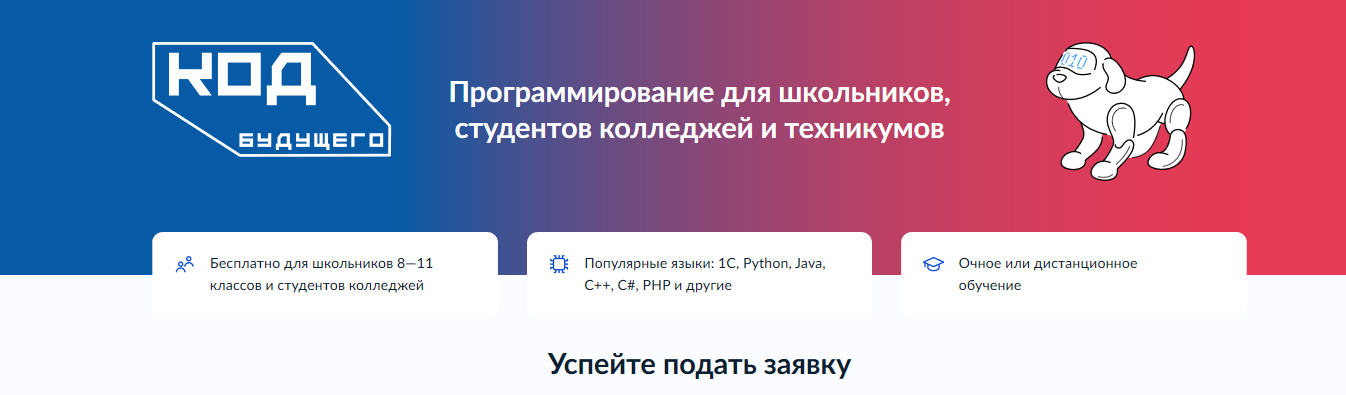 Информационная справка о проекте «Код будущего»О проектеРоссийские школьники 8-11 классов и студенты, осваивающие образовательные программы среднего профессионального образования, могут изучить один из современных языков программирования на бесплатных программах в рамках проекта «Код будущего».Возможность получить востребованные навыки в области информационных технологий и изучить язык программирования (Python, C#, Java, PHP, C++, JavaScript и другие).В 2023 году стартовал второй поток проекта  «Код будущего». Подача заявок до 30 сентября 2023 года.Курсы по программированию представляют ведущие образовательные организации – лидеры сферы дополнительного образования по обучению детей разных возрастов программированию. В открытом отборе прорецензированы и допущены к реализации 270 дополнительных общеразвивающих образовательных программ от ведущих ИТ-компаний и вузов (образовательные программы 30 провайдеров одобрены для реализации в 2023 / 2024 учебном году).Каждая программа состоит из 4 модулей по 36 академических часов. Сроки реализации программы с октября 2023 года по май 2024 года. Программа имеет уровень обучения: начальный (для новичков в программировании), базовый (для знающих основы программирования) и продвинутый (для опытных программистов). Провайдер определяет форму обучения: онлайн (дистанционно под руководством преподавателя от провайдера) или офлайн (очное обучение на площадке образовательной организации).Для определения уровня готовности к изучению выбранного языка необходимо пройти единое вступительное испытание.Кто может обучаться Школьники 8-11 классов и студенты, осваивающие образовательные программы среднего профессионального образования, (колледжей, техникумов, отделений СПО в вузах) независимо от возраста.Обучение возможно только по одной программе (школьник, ранее прошедший обучение по какой-либо программе проекта, повторно к зачислению на программу не допускается).Где можно посмотреть программыНа сайте проекта «Код будущего» размещена информация о программах (https://www.gosuslugi.ru/futurecode). Информация доступна всем без регистрации.Сначала рекомендуется выбрать формат курса (список организаций и языков программирования может отличаться от формата обучения).На интерактивной карте или в режиме списка выбрав нужный курс, далее по кнопке «Подробнее» можно получить информацию о курсе, о режиме занятий, о модулях программы и преподавателях.Что нужно для участия в программеПодать заявку на портале государственных услуг (ссылка: https://www.gosuslugi.ru/futurecode), заполнив заявление через личный кабинет.Если заявление подаёт сам школьник, студент колледжа или техникума (старше 14 лет, имеет паспорт и учетную запись на портале государственных услуг): паспортные данныесправка об обучении в школе, колледже или техникуме 2023 / 2024 учебный годЕсли заявление подаёт родитель или законный представитель: паспортные данные или свидетельство о рождении ребёнка. Если свидетельство получено в другой стране, нужен заверенный перевод и подтверждение российского гражданства СНИЛС ребёнкапаспортные данные родителя или законного представителясправка об обучении в школе, колледже или техникуме за текущий учебный годдокумент, подтверждающий права законного представителяЕсли заявитель поменял ФИО, понадобятся подтверждающие документы и их заверенный перевод, если они получены в другой стране. Как подать заявкуЗаявку может подать школьник (старше 14 лет и имеющий паспорт) / студент СПО, его родитель или законный представитель, имеющий учетную запись на портале государственных услуг.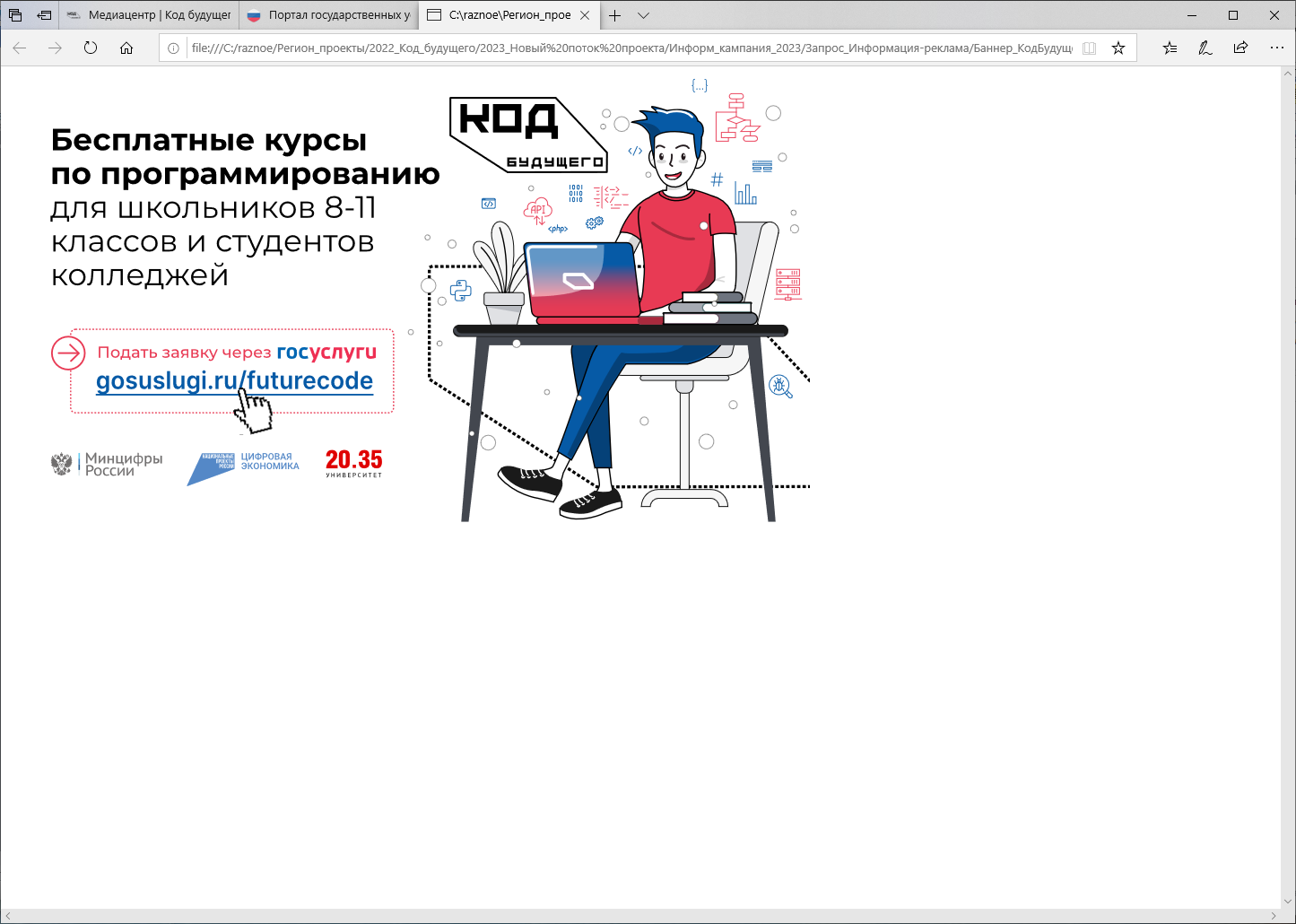 Подготовить документы (паспортные данные, СНИЛС ребенка, справка об обучении в образовательной организации).Зайти на сайт проекта (https://www.gosuslugi.ru/futurecode) и перейти в раздел «Выбрать курс». Выбрать формат обучения (онлайн или офлайн). Из предложенного списка выбрать курс обучения (либо выбрать язык программирования, либо выбрать провайдера).В случае выбора офлайн обучения обязательно выбирается наш регион «Кемеровская область – Кузбасс». Далее выбрать организацию (ции) из вашего населенного пункта (для очного формата обучения требуется обязательное посещение занятий). Заполнить все поля в заявке (обязательно правильно указать адрес электронной почты школьника / студента СПО. На этот адрес будет выслана ссылка на единое вступительное испытание и иная информация).Прикрепить скан (или фото) справки об обучении (из образовательной организации, обязательно в справке должно быть указано в каком классе или на каком курсе будет обучаться школьник / студент СПО 
с 1 сентября 2023 года). Дата выдачи справки об обучении в образовательной организации не ранее 1 августа 2023 года. Сохранить номер заявления на госуслугах (он может пригодиться при обращениях на горячую линию).Пройти вступительное испытание в течение 10 рабочих дней с момента получения ссылки (ссылка для прохождения вступительного испытания приходит в личный кабинет на госуслугах, дублируется на электронную почту, указанную в заявлении. Периодически проверяйте почтовый ящик (и папку Спам) на наличие письма о прохождении вступительного испытания). Единое вступительное испытание представляет набор заданий для определения уровня имеющихся знаний по выбранному языку и рекомендации в зависимости от набранных баллов по уровню программы (начальный, базовый, продвинутый).Если ссылки на вступительное испытание нет, напишите на почту futurecode@2035.university. Вам направят её повторно. В запросе обязательно укажите ФИО заявителя и номер заявления на Госуслугах.После успешной сдачи вступительного испытания в зависимости от набранных баллов провайдер определяет на какой уровень программы может быть зачислен школьник / студент СПО и предлагает заключить договор на бесплатное обучение с организацией (провайдера курса). Информация о начале обучения и расписание занятий поступит на электронную почту, указанную в заявлении.По вопросам участия в проекте «Код будущего» обучающиеся и их родители (законные представители) могут получить консультацию, позвонив на горячую линию проекта по номеру телефона: 8 (800) 700-20-36 или написав на адрес электронной почты: futurecode@2035.universityКак выбрать площадку для очного обученияВ разделе «Выберите курс» (https://www.gosuslugi.ru/futurecode) выбрать кнопку «Офлайн».В поле «Ваш регион» выбрать Кемеровская область – Кузбасс В поле «Организация» оставить значение «Не выбрана»В поле «Язык программирования» оставить значение «Любой»В поле «Уровень» оставить значение «Любой»На интерактивной карте найти свой населенный пункт и выполнить клик. Слева от карты появится список курсов с указанием адреса организации – площадки для очного обучения, название курса, наименование провайдера компании / вуза, который отвечает за реализацию этого курса. Иконка (оранжевый квадрат с цифрой) означает уровень программы (1 – начальный, 
2 – базовый, 3 – продвинутый). По кнопке «Подробнее» можно посмотреть информацию о курсе.Для записи на курс перейти по кнопке «Записаться». Автоматически Вы перейдете на страницу авторизации портала госуслуг для входа в личный кабинет.Куда можно обратиться, если возникли вопросы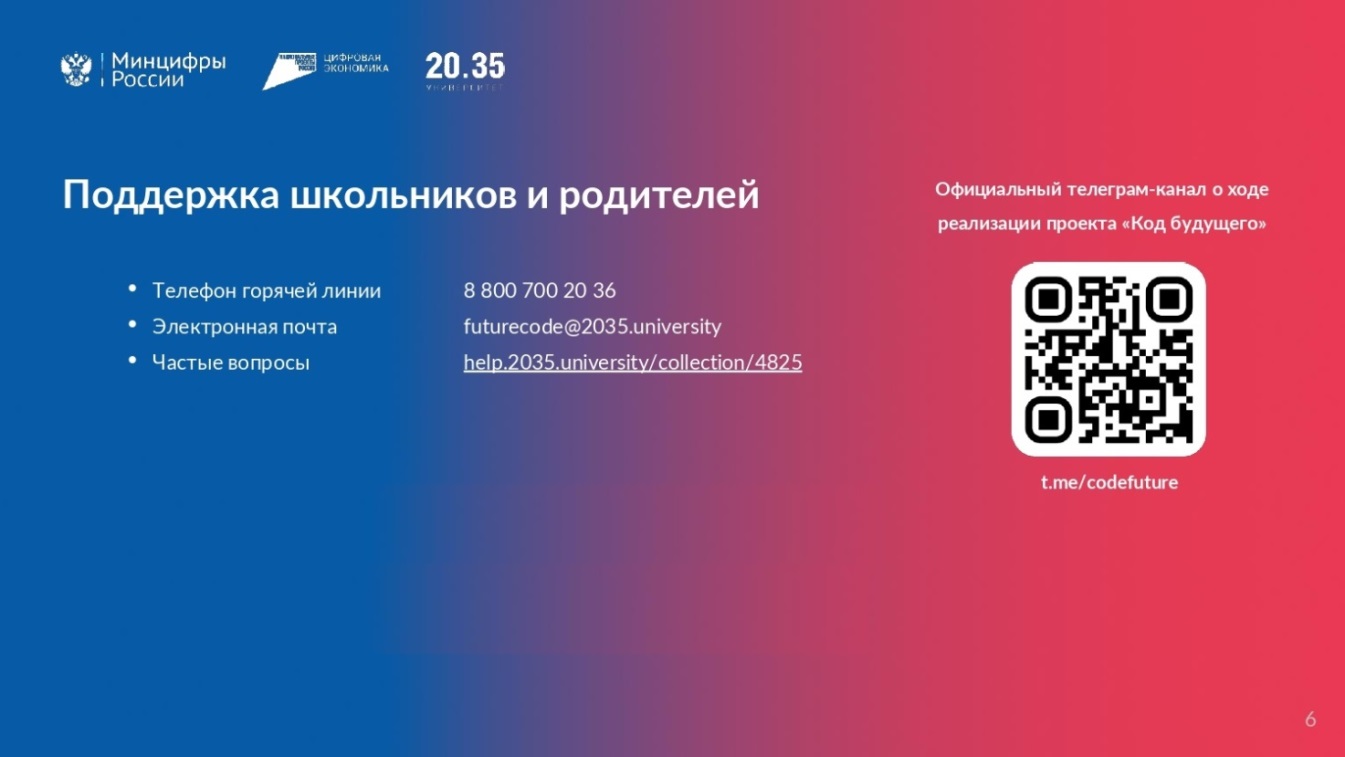 ИНСТРУКЦИЯ 
по направлению заявления (заявки) на портале госуслуг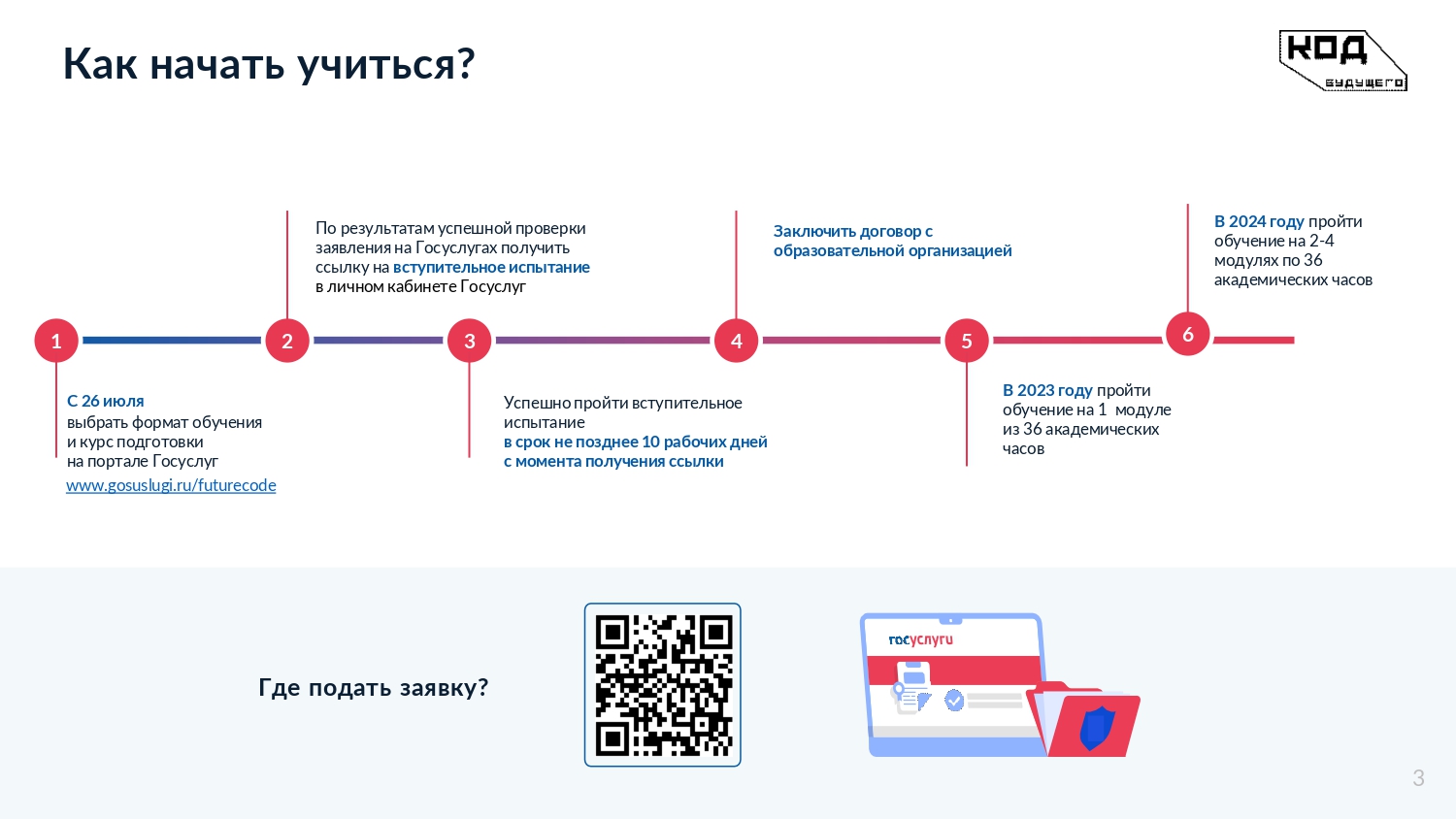 Зайдите на сайт проекта «Код будущего» (адрес ссылки: https://www.gosuslugi.ru/futurecode  )Выбрать формат обучения (онлайн – дистанционно у любого провайдера в любом регионе, офлайн – очное обучение на площадке организации в вашем населенном пункте, указанной на сайте проекта).Выбрать курс и перейти по кнопке «Записаться» (произойдет автоматический переход на сайт госуслуг, пройдите авторизацию для входа в личный кабинет).Шаг 1. Кто подает заявление Родитель / Школьник или студент / Другой законный представитель – выбратьВ зависимости от выбора будут предложены различные поля для заполнения.Внимательно вносите требуемые данныеШаг 2.   Внести данные в заявленииШаг 3. Прикрепить скан (или фото) справки об обучении Обратите внимание на реквизиты справки.Справка выдается образовательной организацией, в которой будет обучаться школьник или студент с 1 сентября 2023 года.Обязательно на справке должна быть указаны ФИО руководителя и поставлена подпись, справка должна быть заверена печатью организации. Справка датируется не ране 1 августа 2023 года. Правильно и разборчиво указаны фамилия, имя, отчество школьника / студента СПО (как в паспорте или свидетельстве о рождении). Исправления в справке не допускаются. 